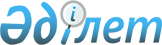 О внесении изменений в решение Талдыкорганского городского маслихата от 22 декабря 2022 года № 199 "О бюджете города Талдыкорган на 2023-2025 годы"Решение маслихата города Талдыкорган области Жетісу от 15 ноября 2023 года № 11-67
      Талдыкорганский городской маслихат РЕШИЛ:
      1. Внести в решение Талдыкорганского городского маслихата "О бюджете города Талдыкорган на 2023-2025 годы" от 22 декабря 2022 года № 199 следующие изменения:
      пункт 1 указанного решения изложить в новой редакции:
       "1. Утвердить бюджет города на 2023-2025 годы согласно приложениям 1, 2, 3 к настоящему решению соответственно, в том числе на 2023 год в следующих объемах:
      1) доходы 47 447 148 тысяч тенге, в том числе:
      налоговые поступления 8 073 454 тысячи тенге;
      неналоговые поступления 1 343 691 тысяча тенге;
      поступления от продажи основного капитала 3 961 843 тысячи тенге;
      поступления трансфертов 34 068 160 тысяч тенге;
      2) затраты 46 555 998 тысяч тенге;
      3) чистое бюджетное кредитование (-) 623 291 тысяча тенге, в том числе:
      бюджетные кредиты 55 875 тысяч тенге;
      погашение бюджетных кредитов 679 166 тысяч тенге;
      4) сальдо по операциям с финансовыми активами 0 тенге;
      5) дефицит (профицит) бюджета 1 514 441 тысяча тенге;
      6) финансирование дефицита (использование профицита) бюджета(-) 1 514 441 тысяча тенге, в том числе:
      поступление займов 3 799 950 тысяч тенге;
      погашение займов 6 765 474 тысячи тенге;
      используемые остатки бюджетных средств 1 451 083 тысяч тенге.".
      2. Приложение 1 к указанному решению изложить в новой редакции согласно приложению к настоящему решению.
      3. Настоящее решение вводится в действие с 1 января 2023года. Бюджет города на 2023 год
					© 2012. РГП на ПХВ «Институт законодательства и правовой информации Республики Казахстан» Министерства юстиции Республики Казахстан
				
      Председатель Талдыкорганского городского маслихата 

Т. Ахажан
Приложение к решению Талдыкорганского городского маслихата от 15 ноября 2023 года № 11-67Приложение 1 к решению Талдыкорганского городского маслихата от 22 декабря 2022 года № 199
Категория
Категория
Категория
Категория
Класс
Класс
Наименование
Сумма
Подкласс
Подкласс
(тысяч тенге)
I. Доходы
47 447 148
1
Налоговые поступления 
8 073 454
1
Подоходный налог
4 017 000
1
Корпоративный подоходный налог
2 557 000
2
Индивидуальный подоходный налог
1 460 000
4
Hалоги на собственность
1 672 487
1
Hалоги на имущество
682 000
3
Земельный налог
110 000
4
Hалог на транспортные средства
880 389
5
Единый земельный налог
98
5
Внутренние налоги на товары, работы и услуги
937 274
2
Акцизы
47 100
3
Поступления за использование природных и других ресурсов
19 674
4
Сборы за ведение предпринимательской и профессиональной деятельности
870 500
7
Прочие налоги 
196
1
Прочие налоги 
196
8
Обязательные платежи, взимаемые за совершение юридически значимых действий и (или) выдачу документов уполномоченными на то государственными органами или должностными лицами
1 446 497
1
Государственная пошлина
1 446 497
2
Неналоговые поступления
1 343 691
1
Доходы от государственной собственности
166 765
1
Поступление части чистого дохода государственных предприятий
105 856
5
Доходы от аренды имущества, находящегося в государственной собственности
60 060
7
Вознаграждения по кредитам, выданным из государственного бюджета
849
2
Поступления от реализации товаров (работ, услуг) государственными учреждениями, финансируемыми из государственного бюджета
88
1
Поступления от реализации товаров (работ, услуг) государственными учреждениями, финансируемыми из государственного бюджета
88
3
Поступление денег от проведения государственных закупок, организуемых государственными учреждениями, финансируемыми из государственного бюджета
4 372
1
Поступление денег от проведения государственных закупок, организуемых государственными учреждениями, финансируемыми из государственного бюджета
4 372
4
Штрафы, пени, санкции, взыскания, налагаемые государственными учреждениями, финансируемыми из государственного бюджета, а также содержащимися и финансируемыми из бюджета (сметы расходов) Национального Банка Республики Казахстан
88 006
1
Штрафы, пени, санкции, взыскания, налагаемые государственными учреждениями, финансируемыми из государственного бюджета, а также содержащимися и финансируемыми из бюджета (сметы расходов) Национального Банка Республики Казахстан, за исключением поступлений от организаций нефтяного сектора
88 006
6
Прочие неналоговые поступления
1 084 460
1
Прочие неналоговые поступления
1 084 460
3
Поступления от продажи основного капитала
3 961 843
1
Продажа государственного имущества, закрепленного за государственными учреждениями 
3 757 019
1
Продажа государственного имущества, закрепленного за государственными учреждениями 
3 757 019
3
Продажа земли и нематериальных активов
204 824
1
Продажа земли 
196 000
2
Продажа нематериальных активов
8 824
4
Поступления трансфертов
34 068 160
1
Трансферты из нижестоящих органов государственного управления
326
3
Трансферты из бюджетов городов районного значения, сел, поселков, сельских округов
326
2
Трансферты из вышестоящих органов государственного управления
34 067 834
2
Трансферты из областного бюджета
34 067 834
Функциональная группа
Функциональная группа
Функциональная группа
Функциональная группа
Функциональная группа
Сумма (тысяч тенге)
Функциональная подгруппа
Функциональная подгруппа
Функциональная подгруппа
Функциональная подгруппа
Сумма (тысяч тенге)
Администратор бюджетных программ
Администратор бюджетных программ
Администратор бюджетных программ
Сумма (тысяч тенге)
Программа
Программа
Сумма (тысяч тенге)
Наименование
Сумма (тысяч тенге)
II. Затраты
46 555 998
01
Государственные услуги общего характера
1 907 816
1
Представительные, исполнительные и другие органы, выполняющие общие функции государственного управления
1 200 461
112
Аппарат маслихата района (города областного значения)
68 765
001
Услуги по обеспечению деятельности маслихата района (города областного значения)
64 165
003
Капитальные расходы государственного органа 
4 600
122
Аппарат акима района (города областного значения)
1 131 696
001
Услуги по обеспечению деятельности акима района (города областного значения)
1 076 916
003
Капитальные расходы государственного органа 
5 160
009
Капитальные расходы подведомственных государственных учреждений и организаций
49 620
2
Финансовая деятельность
89 778
452
Отдел финансов района (города областного значения)
89 778
001
Услуги по реализации государственной политики в области исполнения бюджета и управления коммунальной собственностью района (города областного значения)
73 935
003
Проведение оценки имущества в целях налогообложения
7 886
010
Приватизация, управление коммунальным имуществом, постприватизационнаядеятельность и регулирование споров, связанных с этим
6 760
018
Капитальные расходы государственного органа 
1 197
5
Планирование и статистическая деятельность
67 179
453
Отдел экономики и бюджетного планирования района (города областного значения)
67 179
001
Услуги по реализации государственной политики в области формирования и развития экономической политики, системы государственного планирования 
65 871
004
Капитальные расходы государственного органа 
1 308
9
Прочие государственные услуги общего характера
550 398
801
Отдел занятости, социальных программ и регистрации актов гражданского состояния района (города областного значения)
550 398
001
Услуги по реализации государственной политики на местном уровне в сфере занятости, социальных программ и регистрации актов гражданского состояния
191 545
032
Капитальные расходы подведомственных государственных учреждений и организаций
358 853
02
Оборона
52 392
1
Военные нужды
28 421
122
Аппарат акима района (города областного значения)
28 421
005
Мероприятия в рамках исполнения всеобщей воинской обязанности
28 421
2
Организация работы по чрезвычайным ситуациям
23 971
122
Аппарат акима района (города областного значения)
23 971
006
Предупреждение и ликвидация чрезвычайных ситуаций масштаба района (города областного значения)
23 971
03
Общественный порядок, безопасность, правовая, судебная, уголовно-исполнительная деятельность
247 477
1
Правоохранительная деятельность
500
467
Отдел строительство района (города областного значения)
500
066
Строительство объектов общественного порядка и безопасности
500
9
Прочие услуги в области общественного порядка и безопасности
246 977
485
Отдел пассажирского транспорта и автомобильных дорог района (города областного значения)
246 977
021
Обеспечение безопасности дорожного движения в населенных пунктах
246 977
06
Социальная помощь и социальное обеспечение
5 080 705
1
Социальное обеспечение
1 465 012
801
Отдел занятости, социальных программ и регистрации актов гражданского состояния района (города областного значения)
1 465 012
010
Государственная адресная социальная помощь
1 465 012
2
Социальная помощь
3 056 410
801
Отдел занятости, социальных программ и регистрации актов гражданского состояния района (города областного значения)
2 838 118
004
Программа занятости
512 624
006
Оказание социальной помощи на приобретение топлива специалистам здравоохранения, образования, социального обеспечения, культуры, спорта и ветеринарии в сельской местности в соответствии с законодательством Республики Казахстан
8 600
007
Оказание жилищной помощи 
4 448
009
Материальное обеспечение детей с инвалидностью, воспитывающихся и обучающихся на дому
12 826
011
Социальная помощь отдельным категориям нуждающихся граждан по решениям местных представительных органов
317 233
013
Социальная адаптация лиц, не имеющих определенного местожительства
197 149
014
Оказание социальной помощи нуждающимся гражданам на дому
229 119
017
Обеспечение нуждающихся лиц с инвалидностью протезно-ортопедическими, сурдотехническими и тифлотехническими средствами, специальными средствами передвижения, обязательными гигиеническими средствами, а также предоставление услуг санаторно-курортного лечения, специалиста жестового языка, индивидуальных помощников в соответствии с индивидуальной программой реабилитации лица с инвалидностью
1 490 306
023
Обеспечение деятельности центров занятости населения
65 813
485
Отдел пассажирского транспорта и автомобильных дорог района (города областного значения)
218 292
068
Социальная поддержка отдельных категорий граждан в виде льготного, бесплатного проезда на городском общественном транспорте (кроме такси) по решению местных представительных органов
218 292
9
Прочие услуги в области социальной помощи и социального обеспечения
559 283
487
Отдел жилищно-коммунального хозяйства и жилищной инспекции района (города областного значения)
198 100
094
Предоставление жилищных сертификатов как социальная помощь 
194 000
097
Оплата услуг поверенному агенту по предоставлению жилищных сертификатов (социальная поддержка в виде бюджетного кредита)
4 100
801
Отдел занятости, социальных программ и регистрации актов гражданского состояния района (города областного значения)
361 183
018
Оплата услуг по зачислению, выплате и доставке пособий и других социальных выплат
10 231
020
Размещение государственного социального заказа в неправительственных организациях
142 720
028
Услуги лицам из групп риска, попавшим в сложную ситуацию вследствие насилия или угрозы насилия
89 540
050
Обеспечение прав и улучшение качества жизни лиц с инвалидностью в Республике Казахстан
118 692
07
Жилищно-коммунальное хозяйство
22 806 596
1
Жилищное хозяйство
15 007 852
463
Отдел земельных отношений района (города областного значения)
48 262
016
Изъятие земельных участков для государственных нужд
48 262
467
Отдел строительства района (города областного значения)
10 706 156
003
Проектирование и (или) строительство, реконструкция жилья коммунального жилищного фонда
8 037 109
004
Проектирование, развитие и (или) обустройство инженерно-коммуникационной инфраструктуры
2 669 047
487
Отдел жилищно-коммунального хозяйства и жилищной инспекции района (города областного значения)
2 268 541
001
Услуги по реализации государственной политики на местном уровне в области жилищно-коммунального хозяйства
1 475 322
003
Капитальные расходы государственного органа 
1 543
004
Изъятие, в том числе путем выкупа земельных участков для государственных надобностей и связанное с этим отчуждение недвижимого имущества
72 908
006
Обеспечение жильем отдельных категорий граждан
30 299
032
Капитальные расходы подведомственных государственных учреждений и организаций
417 290
081
Кредитование на проведение капитального ремонта общего имущества объектов кондоминиумов
210 000
113
Целевые текущие трансферты из местных бюджетов
61 179
491
Отдел жилищных отношений района (города областного значения)
1 984 893
001
Услуги по реализации государственной политики на местном уровне в области жилищного фонда
126 523
003
Капитальные расходы государственного органа 
18 100
006
Обеспечение жильем отдельных категорий граждан
1 840 270
2
Коммунальное хозяйство
641 281
467
Отдел строительства района (города областного значения)
25 201
005
Развитие коммунального хозяйства
25 201
487
Отдел жилищно-коммунального хозяйства и жилищной инспекции района (города областного значения)
616 080
029
Развитие системы водоснабжения и водоотведения 
616 080
3
Благоустройство населенных пунктов
7 157 463
487
Отдел жилищно-коммунального хозяйства и жилищной инспекции района (города областного значения)
7 157 463
017
Обеспечение санитарии населенных пунктов
330 524
025
Освещение улиц в населенных пунктах
1 770 828
030
Благоустройство и озеленение населенных пунктов
5 050 399
031
Содержание мест захоронений и захоронение безродных
5 712
08
Культура, спорт, туризм и информационное пространство
1 008 166
1
Деятельность в области культуры
629 477
457
Отдел культуры, развития языков, физической культуры и спорта района (города областного значения)
629 477
003
Поддержка культурно-досуговой работы
629 477
2
Спорт 
55 675
457
Отдел культуры, развития языков, физической культуры и спорта района (города областного значения)
55 675
009
Проведение спортивных соревнований на районном (города областного значения) уровне
25 143
010
Подготовка и участие членов сборных команд района (города областного значения) по различным видам спорта на областных спортивных соревнованиях
30 532
3
Информационное пространство
166 748
456
Отдел внутренней политики района (города областного значения)
33 923
002
Услуги по проведению государственной информационной политики
33 923
457
Отдел культуры, развития языков, физической культуры и спорта района (города областного значения)
132 825
006
Функционирование районных (городских) библиотек
131 598
007
Развитие государственного языка и других языков народа Казахстана
1 227
9
Прочие услуги по организации культуры, спорта, туризма и информационного пространства
156 266
456
Отдел внутренней политики района (города областного значения)
101 472
001
Услуги по реализации государственной политики на местном уровне в области информации, укрепления государственности и формирования социального оптимизма граждан
101 472
457
Отдел культуры, развития языков, физической культуры и спорта района (города областного значения)
54 794
001
Услуги по реализации государственной политики на местном уровне в области культуры, развития языков, физической культуры и спорта 
49 919
032
Капитальные расходы подведомственных государственных учреждений и организаций
4 875
09
Топливно-энергетический комплекс и недропользование
2 513 220
1
Топливо и энергетика
2 513 220
467
Отдел строительства района (города областного значения)
98 155
009
Развитие теплоэнергетической системы
98 155
487
Отдел жилищно-коммунального хозяйства и жилищной инспекции района (города областного значения)
2 415 065
009
Развитие теплоэнергетической системы
2 415 065
10
Сельское, водное, лесное, рыбное хозяйство, особо охраняемые природные территории, охрана окружающей среды и животного мира, земельные отношения
124 751
1
Сельское хозяйство
52 931
462
Отдел сельского хозяйства района (города областного значения)
52 931
001
Услуги по реализации государственной политики на местном уровне в сфере сельского хозяйства
52 931
6
Земельные отношения
63 178
463
Отдел земельных отношений района (города областного значения)
63 178
001
Услуги по реализации государственной политики в области регулирования земельных отношений на территории района (города областного значения)
59 325
007
Капитальные расходы государственного органа 
3 853
9
Прочие услуги в области сельского, водного, лесного, рыбного хозяйства, охраны окружающей среды и земельных отношений
8 642
453
Отдел экономики и бюджетного планирования района (города областного значения)
8 642
099
Реализация мер по оказанию социальной поддержки специалистов
8 642
11
Промышленность, архитектурная, градостроительная и строительная деятельность
337 671
2
Архитектурная, градостроительная и строительная деятельность
337 671
467
Отдел строительства района (города областного значения)
258 235
001
Услуги по реализации государственной политики на местном уровне в области строительства
255 735
017
Капитальные расходы государственного органа 
2 500
468
Отдел архитектуры и градостроительства района (города областного значения)
79 436
001
Услуги по реализации государственной политики в области архитектуры и градостроительства на местном уровне
56 915
003
Разработка схем градостроительного развития территории района и генеральных планов населенных пунктов
21 521
004
Капитальные расходы государственного органа 
1 000
12
Транспорт и коммуникации
9 231 176
1
Автомобильный транспорт
7 319 277
485
Отдел пассажирского транспорта и автомобильных дорог района (города областного значения)
7 319 277
022
Развитие транспортной инфраструктуры
2 720 221
023
Обеспечение функционирования автомобильных дорог
1 646 584
045
Капитальный и средний ремонт автомобильных дорог районного значения и улиц населенных пунктов
2 952 472
9
Прочие услуги в сфере транспорта и коммуникаций
1 911 899
485
Отдел пассажирского транспорта и автомобильных дорог района (города областного значения)
1 911 899
001
Услуги по реализации государственной политики на местном уровне в области пассажирского транспорта и автомобильных дорог 
62 719
003
Капитальные расходы государственного органа 
600
024
Организация внутрипоселковых (внутригородских), пригородных и внутрирайонных общественных пассажирских перевозок
47 784
037
Субсидирование пассажирских перевозок по специально значимым городским (сельским), пригородным и внутриройонным сообщениям 
1 775 000
113
Целевые текущие трансферты из местных бюджетов
25 796
13
Прочие
72 309
3
Поддержка предпринимательской деятельности и защита конкуренции
44 975
469
Отдел предпринимательства района (города областного значения)
44 975
001
Услуги по реализации государственной политики на местном уровне в области развития предпринимательства
44 975
9
Прочие
27 334
452
Отдел финансов района (города областного значения)
27 334
012
Резерв местного исполнительного органа района (города областного значения) 
27 334
14
Обслуживание долга
739 350
1
Обслуживание долга
739 350
452
Отдел финансов района (города областного значения)
739 350
013
Обслуживание долга местных исполнительных органов по выплате вознаграждений и иных платежей по займам из областного бюджета
739 350
15
Трансферты
2 434 369
1
Трансферты
2 434 369
452
Отдел финансов района (города областного значения)
2 434 369
006
Возврат неиспользованных (недоиспользованных) целевых трансфертов
10 060
024
Целевые текущие трансферты из нижестоящего бюджета на компенсацию потерь вышестоящего бюджета в связи с изменением законодательства
1 043 012
038
Субвенции
1 370 980
054
Возврат сумм неиспользованных (недоиспользованных) целевых трансфертов, выделенных из республиканского бюджета за счет целевого трансферта из Национального фонда Республики Казахстан
10 317
Функциональная группа
Функциональная группа
Функциональная группа
Функциональная группа
Функциональная группа
Функциональная подгруппа
Функциональная подгруппа
Функциональная подгруппа
Функциональная подгруппа
Администратор бюджетных программ
Администратор бюджетных программ
Администратор бюджетных программ
Сумма
Программа
Программа
(тысяч тенге)
Наименование
III. Чистое бюджетное кредитование
-623 291
Бюджетные кредиты 
55 875
6
Социальная помощь и социальное обеспечение
30 000
9
Прочие услуги в области социальной помощи и социального обеспечения
30 000
487
Отдел жилищно-коммунального хозяйства и жилищной инспекции района (города областного значения)
30 000
095
Бюджетные кредиты для предоставления жилищных сертификатов (социальная поддержка в виде бюджетного кредита)
30 000
10
Сельское, водное, лесное, рыбное хозяйство, особо охраняемые природные территории, охрана окружающей среды и животного мира, земельные отношения
25 875
9
Прочие услуги в области сельского, водного, лесного, рыбного хозяйства, охраны окружающей среды и земельных отношений
25 875
453
Отдел экономики и бюджетного планирования района (города областного значения)
25 875
006
Бюджетные кредиты для реализации мер социальной поддержки специалистов
25 875
Категория
Категория
Категория
Класс
Класс
Сумма
Подкласс
Подкласс
(тысяч тенге)
Наименование
Погашение бюджетных кредитов
679 166
5
Погашение бюджетных кредитов
679 166
1
Погашение бюджетных кредитов
679 166
1
Погашение бюджетных кредитов, выданных из государственного бюджета
679 166
Функциональная группа
Функциональная группа
Функциональная группа
Функциональная группа
Функциональная группа
Функциональная подгруппа
Функциональная подгруппа
Функциональная подгруппа
Функциональная подгруппа
Администратор бюджетных программ
Администратор бюджетных программ
Администратор бюджетных программ
Сумма
Программа
Программа
(тысяч тенге)
Наименование
IV. Сальдо по операциям с финансовыми активами
0
Приобретение финансовых активов
0
Категория
Категория
Категория
Класс
Класс
Сумма
Подкласс
Подкласс
(тысяч тенге)
Наименование
V. Дефицит (профицит) бюджета
1 514 441
VI. Финансирование дефицита (использование профицита) бюджета
-1 514 441
7
Поступление займов
3 799 950
1
Внутренние государственные займы
3 799 950
2
Договоры займа 
3 799 950
8
Используемые остатки бюджетных средств
1 451 083
1
Остатки бюджетных средств
1 451 083
1
Свободные остатки бюджетных средств
1 451 083
Функциональная группа
Функциональная группа
Функциональная группа
Функциональная группа
Функциональная группа
Функциональная подгруппа
Функциональная подгруппа
Функциональная подгруппа
Функциональная подгруппа
Администратор бюджетных программ
Администратор бюджетных программ
Администратор бюджетных программ
Сумма
Программа
Программа
(тысяч тенге)
 Наименование
16
Погашение займов
6 765 474
1
Погашение займов
6 765 474
452
Отдел финансов района (города областного значения)
6 765 474
008
Погашение долга местного исполнительного органа перед вышестоящим бюджетом
6 765 474